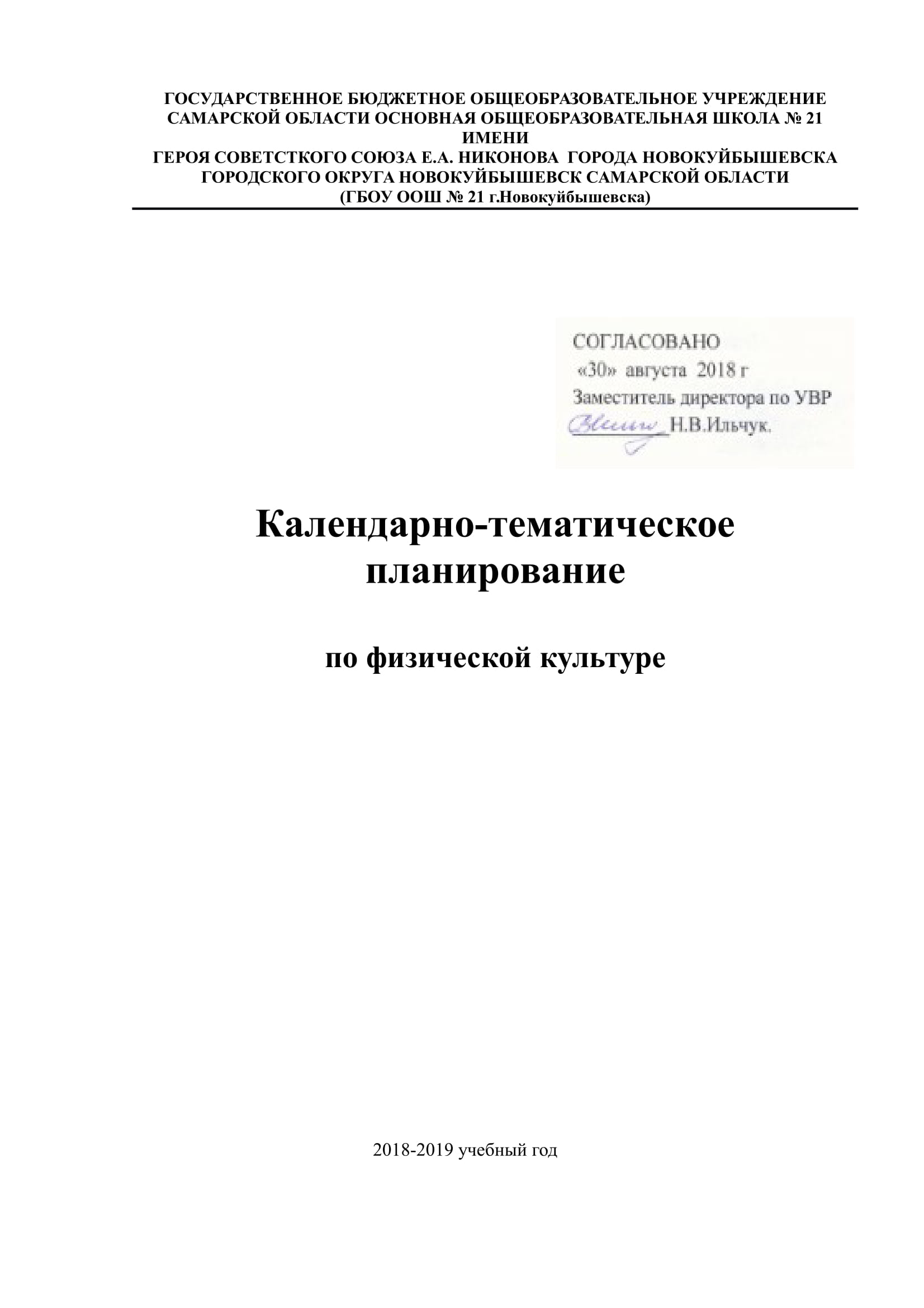 Календарно-тематическое планирование по физической культуредля учащихся 6-х классов.Годовой план-графикраспределения учебного материала по физической культуре для учащихся 6 классовразделразделЛёгкаяЛёгкаяСпортивнПодвижЛыжнаяГимнасКол-воКол-вотриместртриместртриместратлетикаатлетикаые игрыныеподготовтикачасов взачётов вигрыкатриместртриместр11414142--3012триместртриместр2---615153612триместртриместр31616146--3613триместртриместрКоличестКоличест30302814151510237во часовво часовв годв год№ п/п№ п/п№ п/п№ п/пСодержаниеСодержаниеСодержаниедата1 триместр (1 половина)1 триместр (1 половина)1 триместр (1 половина)1 триместр (1 половина)1 триместр (1 половина)11Л/а. Вводный урок. Теория « Беседа о здоровом образеЛ/а. Вводный урок. Теория « Беседа о здоровом образеЛ/а. Вводный урок. Теория « Беседа о здоровом образеЛ/а. Вводный урок. Теория « Беседа о здоровом образеЛ/а. Вводный урок. Теория « Беседа о здоровом образеЛ/а. Вводный урок. Теория « Беседа о здоровом образеЛ/а. Вводный урок. Теория « Беседа о здоровом образеЛ/а. Вводный урок. Теория « Беседа о здоровом образежизни». Эстафеты.жизни». Эстафеты.жизни». Эстафеты.22Л/а. Высокий старт от 15 до 30 м. развитие скоростных качеств.Л/а. Высокий старт от 15 до 30 м. развитие скоростных качеств.Л/а. Высокий старт от 15 до 30 м. развитие скоростных качеств.Л/а. Высокий старт от 15 до 30 м. развитие скоростных качеств.Л/а. Высокий старт от 15 до 30 м. развитие скоростных качеств.Л/а. Высокий старт от 15 до 30 м. развитие скоростных качеств.Л/а. Высокий старт от 15 до 30 м. развитие скоростных качеств.Л/а. Высокий старт от 15 до 30 м. развитие скоростных качеств.33Л/а. Прыжки в длину с места. Футбол. Волейбол.Л/а. Прыжки в длину с места. Футбол. Волейбол.Л/а. Прыжки в длину с места. Футбол. Волейбол.Л/а. Прыжки в длину с места. Футбол. Волейбол.Л/а. Прыжки в длину с места. Футбол. Волейбол.Л/а. Прыжки в длину с места. Футбол. Волейбол.Л/а. Прыжки в длину с места. Футбол. Волейбол.44Л/а. Прыжки в длину с места – зачёт. Бег 30 м. Беседа оЛ/а. Прыжки в длину с места – зачёт. Бег 30 м. Беседа оЛ/а. Прыжки в длину с места – зачёт. Бег 30 м. Беседа оЛ/а. Прыжки в длину с места – зачёт. Бег 30 м. Беседа оЛ/а. Прыжки в длину с места – зачёт. Бег 30 м. Беседа оЛ/а. Прыжки в длину с места – зачёт. Бег 30 м. Беседа оЛ/а. Прыжки в длину с места – зачёт. Бег 30 м. Беседа оЛ/а. Прыжки в длину с места – зачёт. Бег 30 м. Беседа опрофилактики вредных привычек.профилактики вредных привычек.профилактики вредных привычек.профилактики вредных привычек.профилактики вредных привычек.55Л/а. Бег 30 м – зачёт. Метание малого мяча.Л/а. Бег 30 м – зачёт. Метание малого мяча.Л/а. Бег 30 м – зачёт. Метание малого мяча.Л/а. Бег 30 м – зачёт. Метание малого мяча.Л/а. Бег 30 м – зачёт. Метание малого мяча.Л/а. Бег 30 м – зачёт. Метание малого мяча.Л/а. Бег 30 м – зачёт. Метание малого мяча.66Л/а. Метание малого мяча на дальность – зачётЛ/а. Метание малого мяча на дальность – зачётЛ/а. Метание малого мяча на дальность – зачётЛ/а. Метание малого мяча на дальность – зачётЛ/а. Метание малого мяча на дальность – зачётЛ/а. Метание малого мяча на дальность – зачётЛ/а. Метание малого мяча на дальность – зачёт77Л/а. Челночный бег. Развитие скоростно-силовых качествЛ/а. Челночный бег. Развитие скоростно-силовых качествЛ/а. Челночный бег. Развитие скоростно-силовых качествЛ/а. Челночный бег. Развитие скоростно-силовых качествЛ/а. Челночный бег. Развитие скоростно-силовых качествЛ/а. Челночный бег. Развитие скоростно-силовых качествЛ/а. Челночный бег. Развитие скоростно-силовых качествЛ/а. Челночный бег. Развитие скоростно-силовых качеств88Л/а. Челночный бег – зачёт.Л/а. Челночный бег – зачёт.Л/а. Челночный бег – зачёт.99Л/а. Скоростной бег до 50 м. - овладение техникойЛ/а. Скоростной бег до 50 м. - овладение техникойЛ/а. Скоростной бег до 50 м. - овладение техникойЛ/а. Скоростной бег до 50 м. - овладение техникойЛ/а. Скоростной бег до 50 м. - овладение техникойЛ/а. Скоростной бег до 50 м. - овладение техникойЛ/а. Скоростной бег до 50 м. - овладение техникойспринтерского бега.спринтерского бега.спринтерского бега.101010Л/а. Бег 60 м – зачёт. Прыжки в длину с разбега.Л/а. Бег 60 м – зачёт. Прыжки в длину с разбега.Л/а. Бег 60 м – зачёт. Прыжки в длину с разбега.Л/а. Бег 60 м – зачёт. Прыжки в длину с разбега.Л/а. Бег 60 м – зачёт. Прыжки в длину с разбега.Л/а. Бег 60 м – зачёт. Прыжки в длину с разбега.Л/а. Бег 60 м – зачёт. Прыжки в длину с разбега.111111Л/а. Прыжки в длину с 7 – 9 шагов разбега.Л/а. Прыжки в длину с 7 – 9 шагов разбега.Л/а. Прыжки в длину с 7 – 9 шагов разбега.Л/а. Прыжки в длину с 7 – 9 шагов разбега.Л/а. Прыжки в длину с 7 – 9 шагов разбега.Л/а. Прыжки в длину с 7 – 9 шагов разбега.Л/а. Прыжки в длину с 7 – 9 шагов разбега.121212Л/а. Прыжки в длину с разбега – зачёт.Л/а. Прыжки в длину с разбега – зачёт.Л/а. Прыжки в длину с разбега – зачёт.Л/а. Прыжки в длину с разбега – зачёт.Л/а. Прыжки в длину с разбега – зачёт.131313Л/а. Бег 1.5 км – девочки, 2 км. – мальчики – зачёт. РазвитиеЛ/а. Бег 1.5 км – девочки, 2 км. – мальчики – зачёт. РазвитиеЛ/а. Бег 1.5 км – девочки, 2 км. – мальчики – зачёт. РазвитиеЛ/а. Бег 1.5 км – девочки, 2 км. – мальчики – зачёт. РазвитиеЛ/а. Бег 1.5 км – девочки, 2 км. – мальчики – зачёт. РазвитиеЛ/а. Бег 1.5 км – девочки, 2 км. – мальчики – зачёт. РазвитиеЛ/а. Бег 1.5 км – девочки, 2 км. – мальчики – зачёт. РазвитиеЛ/а. Бег 1.5 км – девочки, 2 км. – мальчики – зачёт. Развитиевыносливости.выносливости.141414Л/а. Силовые упражнения – подтягивания – зачёт.Л/а. Силовые упражнения – подтягивания – зачёт.Л/а. Силовые упражнения – подтягивания – зачёт.Л/а. Силовые упражнения – подтягивания – зачёт.Л/а. Силовые упражнения – подтягивания – зачёт.Л/а. Силовые упражнения – подтягивания – зачёт.Л/а. Силовые упражнения – подтягивания – зачёт.Легкоатлетическая эстафета.Легкоатлетическая эстафета.Легкоатлетическая эстафета.151515Л/а. Преодоление полосы препятствий. Экологическая тропаЛ/а. Преодоление полосы препятствий. Экологическая тропаЛ/а. Преодоление полосы препятствий. Экологическая тропаЛ/а. Преодоление полосы препятствий. Экологическая тропаЛ/а. Преодоление полосы препятствий. Экологическая тропаЛ/а. Преодоление полосы препятствий. Экологическая тропаЛ/а. Преодоление полосы препятствий. Экологическая тропаЛ/а. Преодоление полосы препятствий. Экологическая тропаЗдоровья.Здоровья.1 триместр (2 половина)1 триместр (2 половина)1 триместр (2 половина)1 триместр (2 половина)1 триместр (2 половина)161Теория. Беседа о гигиене тела. Подвижные игры.Теория. Беседа о гигиене тела. Подвижные игры.Теория. Беседа о гигиене тела. Подвижные игры.Теория. Беседа о гигиене тела. Подвижные игры.Теория. Беседа о гигиене тела. Подвижные игры.Теория. Беседа о гигиене тела. Подвижные игры.Теория. Беседа о гигиене тела. Подвижные игры.171Б/б. Стойка игрока, остановка двумя шагами и прыжком.Б/б. Стойка игрока, остановка двумя шагами и прыжком.Б/б. Стойка игрока, остановка двумя шагами и прыжком.Б/б. Стойка игрока, остановка двумя шагами и прыжком.Б/б. Стойка игрока, остановка двумя шагами и прыжком.Б/б. Стойка игрока, остановка двумя шагами и прыжком.Б/б. Стойка игрока, остановка двумя шагами и прыжком.Б/б. Стойка игрока, остановка двумя шагами и прыжком.182Б/б. Ведение мяча правой и левой рукой.Б/б. Ведение мяча правой и левой рукой.Б/б. Ведение мяча правой и левой рукой.Б/б. Ведение мяча правой и левой рукой.Б/б. Ведение мяча правой и левой рукой.193Б/б. Ловля и передача мяча двумя руками от груди с шагом.Б/б. Ловля и передача мяча двумя руками от груди с шагом.Б/б. Ловля и передача мяча двумя руками от груди с шагом.Б/б. Ловля и передача мяча двумя руками от груди с шагом.Б/б. Ловля и передача мяча двумя руками от груди с шагом.Б/б. Ловля и передача мяча двумя руками от груди с шагом.Б/б. Ловля и передача мяча двумя руками от груди с шагом.Б/б. Ловля и передача мяча двумя руками от груди с шагом.204Б/б. Ведение мяча с изменением направления движения иБ/б. Ведение мяча с изменением направления движения иБ/б. Ведение мяча с изменением направления движения иБ/б. Ведение мяча с изменением направления движения иБ/б. Ведение мяча с изменением направления движения иБ/б. Ведение мяча с изменением направления движения иБ/б. Ведение мяча с изменением направления движения иБ/б. Ведение мяча с изменением направления движения искорости.215Б/б. Ведение мяча шагом, бегом. Бросок мяча от плеча послеведения – зачёт.226Б/б. Броски одной и двумя руками с места и в движении.237Б/б. Штрафной бросок - зачёт. Учебная игра.248Б/б. Комбинации из освоенных элементов техникиперемещений и владениямячом – зачёт.259Б/б. Ведение мяча при сближении с противником.2610Б/б. Выбивание и вырывание мяча. Учебная игра.2711Б/б. Бросок мяча со средней дистанции. Учебная игра2812Б/б. Учебная игра - зачёт292Подвижные игры и эстафеты с элементами баскетбола.303Подвижные игры и эстафеты с элементами баскетбола.2 триместр (1 половина)2 триместр (1 половина)311Теория. Беседа о вреде шума. Строевые упражнения.322Гимнастика. Строевые упражнения. Комплекс утреннийгимнастики. Упражнения в равновесии.333Гимнастика. Строевые упражнения. Комплекс утреннийгимнастики. Упражнения в равновесии.344Гимнастика. Строевые упражнения. Комплекс утреннийгимнастики. Упражнения в равновесии.355Гимнастика. Упражнения на развитие координационныхспособностей.366Гимнастика. Акробатика. О.Ф.П. Беседа о вреде курения.377Гимнастика. Акробатика - два кувырка вперёд слитно, кувырокназад – зачёт. О.Ф.П. Беседа о правильной осанке.388Гимнастика. Акробатика – «мост» из положения, стоя, лёжа –зачёт. О.Ф.П.399Гимнастика. Опорный прыжок через «козла» способом ногиврозь.4010Гимнастика. Опорные прыжки через «козла» способом согнувноги.4111Гимнастика. Опорные прыжки – зачёт.4212Гимнастика. Акробатика - комбинация из изученныхэлементов. Упражнения на пресс – зачёт.4313Гимнастика. Акробатика - комбинация из изученныхэлементов. Упражнения на пресс – зачёт.4414Гимнастика. Акробатика – зачёт. Танцевальные упражнения.4515Гимнастика. Танцевальные упражнения. Прыжки черезкороткую скакалку - зачёт461Подвижные игры с элементами гимнастических упражнений.472Подвижные игры с элементами гимнастических упражнений.483Подвижные игры с элементами гимнастических упражнений.2триместр (2 половина)2триместр (2 половина)491Лыжи. Беседа о значении занятий физкультурой на свежемвоздухе в зимнее время года. Падения.502Лыжи. Падения. Прохождение дистанции 1 км, скользящимшагом.513Лыжи. Падения. Прохождение дистанции 1 км, скользящимшагом – зачёт.524Лыжи. Прохождение дистанции 1.5 км попеременнымдвухшажным ходом.535Лыжи. Прохождение дистанции 1.5 км одновременнымбесшажным ходом.546Лыжи. Спуски с горы в средней стойке. Подъём «лесенкой».557Лыжи. Спуски с горы в низкой стойке. Подъём « ёлочкой».568Лыжи. Одновременный двухшажный ход. Спуски с горы всредней стойке,подъём «ёлочкой» - зачёт.579Лыжи. Прохождение дистанции 2 км с чередованием ходов.5810Лыжи. Прохождение дистанции 2.5 км с чередованием ходов.5911Лыжи. Торможение и повороты упором.6012Лыжи. Прохождение дистанции 2 км – зачёт.6113Лыжи. Спуски и подъёмы. Торможение «упором» - зачёт.6214Лыжи. Спуски и подъёмы. Торможение «плугом» - зачёт.6315Лыжи. Прохождение дистанции 2.5 км с преодолениемспусков и подъёмов.6416Лыжи. Прохождение дистанции 3 км – развитиевыносливости.6517Лыжи. Подвижные игры и эстафеты на лыжах.6618Лыжи. Подвижные игры и эстафеты на лыжах.3 триместр (1 половина)3 триместр (1 половина)671Теория. Профилактика вредных привычек. Пионербол.682В/б. Стойка игрока, передвижения. Пионербол.693В/б. Упражнения на овладение техникой передвижений,остановок, поворотов и стоек704В/б. Упражнения на освоение техники приёма и передач мяча.715В/б. Передача мяча над собой и через сетку – зачёт.726В/б. Верхняя передача мяча в парах, тройках на месте.737В/б. Верхняя передача мяча в парах после перемещениявперёд.748В/б. Передача мяча сверху, приём мяча снизу759В/б. Приём и передача мяча сверху – зачёт. Пионербол.7610В/б. Приём и передача мяча снизу – зачёт. Пионербол.7711В/б. Верхняя прямая подача мяча. Учебная игра.7812В/б. Нижняя прямая подача мяча - зачёт. Пионербол.7913В/б. Учебная двусторонняя игра8014В/б. Учебная двусторонняя игра – зачёт.811Игра – соревнование « Спорт в школе и здоровье детей».822Подвижные игры на развитие скоростно-силовых качеств.833Подвижные игры на развитие скоростно-силовых качеств.844Подвижные игры с элементами волейбола.3 триместр (2 половина)3 триместр (2 половина)851Теория. Беседа о значении занятий на свежем воздухе влетом. Подвижные игры.862Теория.  « Представления о темпе, скорости и объёмелегкоатлетических упражнений». Подвижные игры.871Л/а. Подбор разбега и места отталкивания в прыжках ввысоту.882Л/а. Прыжки в высоту способом «перешагивание» с прямогоразбега на средней высоте.893Л/а. Прыжки в высоту с 3-5 шагов разбега904Л/а. Прыжки в высоту с разбега - зачёт915Л/а. Прыжки в длину с места. Бег с ускорением от 15 до 20 м926Л/а. Прыжки в длину с места - зачёт. Бег 30 м.937Л/а. Бег 30 м – зачёт. Челночный бег.948Л/а. Челночный бег – зачёт. Метание малого мяча надальность.959Л/а. Метание малого мяча на дальность – зачёт.9610Л/а. Бег 60 м .Развитие техники спринтерского бега9711Л/а. Бег 60 м - зачёт.9812Л/а. Бег 800 м – овладение техникой длительного бега.9913Л/а. Бег 1000 м. – зачёт. Развитие выносливости.10014Л/а. Бег 1.5 км – зачёт. Развитие выносливости.1013Подвижные игры и эстафеты по выбору детей.1024Подвижные игры и эстафеты по выбору детей.Распределение учебногочасытриместрытриместрыматериалаIIIIIIIIIIIНомера уроковНомера уроковНомера уроков1-1516-3031-4849-6667-8485-102I. Базовая часть.691.Основы знанийВ процессе урокаВ процессе урокаВ процессе урока2. Лёгкая атлетика2612143.Кроссовая подготовка4224.Гимнастика с1515элементами акробатики5. Лыжная подготовка15156. Элементы волейбола14147. Элементы баскетбола1414II. Вариативная часть14Подвижные игры наматериале:- лёгкой атлетике66- спортивных игр423- лыжной подготовке22- гимнастики44Сетка часов102№НазваниеТема урокаТема урокаПримерПримерПримерХарактеристикаПланируемые результатыПланируемые результатыПланируемые результатып/раздела илиКоличествочасовнаизучениетемыная датаная датаная датадеятельностиптемаКоличествочасовнаизучениетемы№урокаКоличествочасовнаизучениепроведепроведепроведеучащегосяЛичностныеУУДПознавательныеУУДКоммуникативныеУУДКоммуникативныеУУДРегулятивныеУУДКоличествочасовнаизучениетемы№урокаКоличествочасовнаизучениетриместрПримернаядатаЛичностныеУУДПознавательныеУУДКоммуникативныеУУДКоммуникативныеУУДРегулятивныеУУДниянияназвание1Основные91Здоровый образ11Знать иОсуществлятьанализтеоретическихсведений,выражатьтворческоеотношение(сочинения,докладыит.д.)знания почасожизниописыватьПроявлятьинтересктеоретическимсведениямпофизическойкультуреВоспроизводитьпопамятиинформацию,проверятьинаходитьдополнительнуюинформациюУчаствоватьвобсужденииполученнойинформацииОсуществлятьанализтеоретическихсведений,выражатьтворческоеотношение(сочинения,докладыит.д.)физическойв в16Гигиена тела.11урокахПроявлятьинтересктеоретическимсведениямпофизическойкультуреВоспроизводитьпопамятиинформацию,проверятьинаходитьдополнительнуюинформациюУчаствоватьвобсужденииполученнойинформацииОсуществлятьанализтеоретическихсведений,выражатьтворческоеотношение(сочинения,докладыит.д.)физическойв в16Гигиена тела.11правила личнойкультурепроПервая помощьгигиены. Знатьцесспри травмахприёмы первойе31Беседа о вреде12помощи приурокшуматравмах,овобморожениях,порезах и36Беседа о вреде12порезах и36Беседа о вреде12ушибах. Знатькуренияушибах. Знатькурениятехнику37Беседа о12технику37Беседа о12безопасности направильнойбезопасности направильнойосанке49Значение13физическойзанятий накультуры.свежем воздухезимой67Профилактика13вредныхпривычек85Беседа о13значениизанятий на улицелетом89Представление о13темпе, скоростии объёмелегкоатлетических упражнений2Лёгкая141,2,4,5,9,Спринтерский61Описывать- мотивационная основа на занятияхлёгкойатлетикой-учебно-познавательныйинтереск- уметь слушать и вступать в диалог сучителемиобучающими-участвоватьвколлективномобсуждениилёгкоатлетическихатлетика10бег2технику- мотивационная основа на занятияхлёгкойатлетикой-учебно-познавательныйинтереск-осуществлять анализ выполнениялёгкоатлетическихдействий-активновключатьсявпроцессвыполнениязаданийполёгкойатлетикеВыражатьтворческоеотношениек- уметь слушать и вступать в диалог сучителемиобучающими-участвоватьвколлективномобсуждениилёгкоатлетических- умение принимать и сохранятьучебнуюзадачу,направленнуюнаформированиеиразвитиедвигательныхкачеств,планироватьсвоидействияпривыполнении- высокий старт1выполнения- мотивационная основа на занятияхлёгкойатлетикой-учебно-познавательныйинтереск-осуществлять анализ выполнениялёгкоатлетическихдействий-активновключатьсявпроцессвыполнениязаданийполёгкойатлетикеВыражатьтворческоеотношениек- уметь слушать и вступать в диалог сучителемиобучающими-участвоватьвколлективномобсуждениилёгкоатлетических- умение принимать и сохранятьучебнуюзадачу,направленнуюнаформированиеиразвитиедвигательныхкачеств,планироватьсвоидействияпривыполнении- бег с3беговых,- мотивационная основа на занятияхлёгкойатлетикой-учебно-познавательныйинтереск-осуществлять анализ выполнениялёгкоатлетическихдействий-активновключатьсявпроцессвыполнениязаданийполёгкойатлетикеВыражатьтворческоеотношениек- уметь слушать и вступать в диалог сучителемиобучающими-участвоватьвколлективномобсуждениилёгкоатлетических- умение принимать и сохранятьучебнуюзадачу,направленнуюнаформированиеиразвитиедвигательныхкачеств,планироватьсвоидействияпривыполненииускорениемпрыжковых- мотивационная основа на занятияхлёгкойатлетикой-учебно-познавательныйинтереск-осуществлять анализ выполнениялёгкоатлетическихдействий-активновключатьсявпроцессвыполнениязаданийполёгкойатлетикеВыражатьтворческоеотношениек- уметь слушать и вступать в диалог сучителемиобучающими-участвоватьвколлективномобсуждениилёгкоатлетических- умение принимать и сохранятьучебнуюзадачу,направленнуюнаформированиеиразвитиедвигательныхкачеств,планироватьсвоидействияпривыполнении- низкий стартупражнений,- мотивационная основа на занятияхлёгкойатлетикой-учебно-познавательныйинтереск-осуществлять анализ выполнениялёгкоатлетическихдействий-активновключатьсявпроцессвыполнениязаданийполёгкойатлетикеВыражатьтворческоеотношениек- уметь слушать и вступать в диалог сучителемиобучающими-участвоватьвколлективномобсуждениилёгкоатлетических- умение принимать и сохранятьучебнуюзадачу,направленнуюнаформированиеиразвитиедвигательныхкачеств,планироватьсвоидействияпривыполнениибег 30 м., 60 м.метания.- мотивационная основа на занятияхлёгкойатлетикой-учебно-познавательныйинтереск-осуществлять анализ выполнениялёгкоатлетическихдействий-активновключатьсявпроцессвыполнениязаданийполёгкойатлетикеВыражатьтворческоеотношениек- уметь слушать и вступать в диалог сучителемиобучающими-участвоватьвколлективномобсуждениилёгкоатлетических- умение принимать и сохранятьучебнуюзадачу,направленнуюнаформированиеиразвитиедвигательныхкачеств,планироватьсвоидействияпривыполнении3-4,Прыжки в длину4Демонстрироват- мотивационная основа на занятияхлёгкойатлетикой-учебно-познавательныйинтереск-осуществлять анализ выполнениялёгкоатлетическихдействий-активновключатьсявпроцессвыполнениязаданийполёгкойатлетикеВыражатьтворческоеотношениек- уметь слушать и вступать в диалог сучителемиобучающими-участвоватьвколлективномобсуждениилёгкоатлетических- умение принимать и сохранятьучебнуюзадачу,направленнуюнаформированиеиразвитиедвигательныхкачеств,планироватьсвоидействияпривыполнении11-12- с места2ь вариативное- мотивационная основа на занятияхлёгкойатлетикой-учебно-познавательныйинтереск-осуществлять анализ выполнениялёгкоатлетическихдействий-активновключатьсявпроцессвыполнениязаданийполёгкойатлетикеВыражатьтворческоеотношениек- уметь слушать и вступать в диалог сучителемиобучающими-участвоватьвколлективномобсуждениилёгкоатлетических- умение принимать и сохранятьучебнуюзадачу,направленнуюнаформированиеиразвитиедвигательныхкачеств,планироватьсвоидействияпривыполнении- с разбега2выполнение- мотивационная основа на занятияхлёгкойатлетикой-учебно-познавательныйинтереск-осуществлять анализ выполнениялёгкоатлетическихдействий-активновключатьсявпроцессвыполнениязаданийполёгкойатлетикеВыражатьтворческоеотношениек- уметь слушать и вступать в диалог сучителемиобучающими-участвоватьвколлективномобсуждениилёгкоатлетических- умение принимать и сохранятьучебнуюзадачу,направленнуюнаформированиеиразвитиедвигательныхкачеств,планироватьсвоидействияпривыполнении6-7Метание малого2легкоатлетическ- мотивационная основа на занятияхлёгкойатлетикой-учебно-познавательныйинтереск-осуществлять анализ выполнениялёгкоатлетическихдействий-активновключатьсявпроцессвыполнениязаданийполёгкойатлетикеВыражатьтворческоеотношениек- уметь слушать и вступать в диалог сучителемиобучающими-участвоватьвколлективномобсуждениилёгкоатлетических- умение принимать и сохранятьучебнуюзадачу,направленнуюнаформированиеиразвитиедвигательныхкачеств,планироватьсвоидействияпривыполнениимячаих упражнений- мотивационная основа на занятияхлёгкойатлетикой-учебно-познавательныйинтереск-осуществлять анализ выполнениялёгкоатлетическихдействий-активновключатьсявпроцессвыполнениязаданийполёгкойатлетикеВыражатьтворческоеотношениек- уметь слушать и вступать в диалог сучителемиобучающими-участвоватьвколлективномобсуждениилёгкоатлетических- умение принимать и сохранятьучебнуюзадачу,направленнуюнаформированиеиразвитиедвигательныхкачеств,планироватьсвоидействияпривыполнении- на дальность1- мотивационная основа на занятияхлёгкойатлетикой-учебно-познавательныйинтереск-осуществлять анализ выполнениялёгкоатлетическихдействий-активновключатьсявпроцессвыполнениязаданийполёгкойатлетикеВыражатьтворческоеотношениек- уметь слушать и вступать в диалог сучителемиобучающими-участвоватьвколлективномобсуждениилёгкоатлетических- умение принимать и сохранятьучебнуюзадачу,направленнуюнаформированиеиразвитиедвигательныхкачеств,планироватьсвоидействияпривыполнении- в цель1- мотивационная основа на занятияхлёгкойатлетикой-учебно-познавательныйинтереск-осуществлять анализ выполнениялёгкоатлетическихдействий-активновключатьсявпроцессвыполнениязаданийполёгкойатлетикеВыражатьтворческоеотношениек- уметь слушать и вступать в диалог сучителемиобучающими-участвоватьвколлективномобсуждениилёгкоатлетических- умение принимать и сохранятьучебнуюзадачу,направленнуюнаформированиеиразвитиедвигательныхкачеств,планироватьсвоидействияпривыполнении- в цель113-14Бег на средние и2длинныедистанции7-8Челночный бег23Спортивные1417Стойка игрока,11Описывать иигры.передвижения,демонстрироватБаскетболостановки,ь техникуповоротывыполненияпередач,бросков,ведений. Играть19Ловля и2в баскетбол попередача мячаупрощённымправилам18,20,21Ведение мяча322-25Броски одной и4двумя руками26Выбивание и1вырывание мячаМотивировать свои действия, выражать готовность в любойситуации поступать в соответствии с правиламиВыполнять учебные задачи, не имеющие однозначного решенияпреобразовать объект: импровизировать, изменять, творческипеределыватьАнализировать, исправлять ошибки, дополнять, изменять. Уметьслушать и вступать в диалог с учителем и учениками.Анализировать эмоциональное состояния, полученные отуспешной (не успешной) деятельности, оценивать их влияние нанастроение человека27-29Учебная игра по3упрощённымправилам4Гимнастика с1531,44,45Висы. Строевые32Описывать.элементамиупражнения.техникуМотивационнаяоснованазанятияхгимнастикой.Учебно-познавательныйинтерескзанятиямгимнастикойиосновамакробатикиОсуществлятьанализвыполнениядействий.Активновключатьсявпроцессвыполнениязаданийпогимнастикисэлементамиакробатики.ВыражатьтворческоеотношениеквыполнениюкомплексовОРУУметьслушатьивступатьвдиалог.УчаствоватьвколлективномобсужденииакробатическихкомбинацийУметьприниматьисохранятьучебнуюзадачу,направленнуюнаформированиеиразвитиедвигательныхкачеств(гибкость).Планироватьсвоидействияпривыполнениикомплексовупражнений.Адекватновосприниматьоценкуучителя.Оцениватьвыполнениядвигательныхдействий.акробатикиДыхательнаявыполненияМотивационнаяоснованазанятияхгимнастикой.Учебно-познавательныйинтерескзанятиямгимнастикойиосновамакробатикиОсуществлятьанализвыполнениядействий.Активновключатьсявпроцессвыполнениязаданийпогимнастикисэлементамиакробатики.ВыражатьтворческоеотношениеквыполнениюкомплексовОРУУметьслушатьивступатьвдиалог.УчаствоватьвколлективномобсужденииакробатическихкомбинацийУметьприниматьисохранятьучебнуюзадачу,направленнуюнаформированиеиразвитиедвигательныхкачеств(гибкость).Планироватьсвоидействияпривыполнениикомплексовупражнений.Адекватновосприниматьоценкуучителя.Оцениватьвыполнениядвигательныхдействий.акробатикиДыхательнаявыполненияакробатикиДыхательнаягимнастическихгимнастикагимнастическихгимнастикаупражнений.упражнений.Уметь выполнять35-38,Акробатические6Уметь выполнять35-38,Акробатические6комбинации из42-43упражнениякомбинации из42-43упражненияразучиваемыхразучиваемыхакробатическихэлементов.39-41Опорный3Выполнятьпрыжокопорные прыжкии строевыеупражнения32-34Упражнения в3равновесии5Лыжная1550-51Техника падений22ДемонстрироватьМотивационнаяоснованазанятияхОсуществлятьанализвыполненныхдействий.АктивноУметьслушатьивступатьвдиалог.СпособностУмениеприниматьисохранятьучебнуюзадачу,направленну59Повороты2спуски иМотивационнаяоснованазанятияхОсуществлятьанализвыполненныхдействий.АктивноУметьслушатьивступатьвдиалог.СпособностУмениеприниматьисохранятьучебнуюзадачу,направленнуподготовкаправильноеподготовка52-53Ступающий и2правильное52-53Ступающий и2передвижение наскользящий шагпередвижение наскользящий шаглыжах. Выполнятьлыжах. Выполнятьпереступанием иподъёмы,махомповороты,56-58Попеременные3торможения.56-58Попеременные3ОписыватьходаОписыватьходатехнику54-55Спуски и4технику54-55Спуски и4выполнения61-62подъёмы.выполнения61-62подъёмы.упражнений наТорможения.упражнений наТорможения.лыжах63-64Чередование2лыжах63-64Чередование2ходов6Спортивные1468-69Стойки игрока,23ОписыватьМотивироватьсвоидействия,выражатьготовностьвлюбойситуациипоступатьвсоответствиисправиламиВыполнятьучебныезадачи,неимеющиеоднозначногорешенияпреобразовыватьобъект:импровизировать,изменятьитворческипеределывать.Анализироватьиисправлятьошибки,дополнятьиизменять.УметьслушатьивступатьвдиалогсучителемиучащимисяАнализироватьэмоциональноесостояние,полученныеотуспешной(неуспешной)деятельности,оцениватьихвлияниенанастроениечеловекаигрыпередвижениятехникуМотивироватьсвоидействия,выражатьготовностьвлюбойситуациипоступатьвсоответствиисправиламиВыполнятьучебныезадачи,неимеющиеоднозначногорешенияпреобразовыватьобъект:импровизировать,изменятьитворческипеределывать.Анализироватьиисправлятьошибки,дополнятьиизменять.УметьслушатьивступатьвдиалогсучителемиучащимисяАнализироватьэмоциональноесостояние,полученныеотуспешной(неуспешной)деятельности,оцениватьихвлияниенанастроениечеловекаигрыпередвижениятехникуВолейбол72-73Верхняя2выполненияВолейбол72-73Верхняя2элементовпередача мячаэлементовпередача мячаволейбола77-78Нижняя2волейбола77-78Нижняя2(подачи, приёмы,передача мяча(подачи, приёмы,передача мячапередачи). Уметь75-76Приём мяча2передачи). Уметь75-76Приём мяча2демонстрироватьсверху, снизудемонстрироватьсверху, снизуэлементы70,74Нижняя прямая2волейбола. Игратьподачав волейбол по79-80Верхняя прямая2упрощённымподача мячаправиламподача мяча81-82Комбинация из2освоенныхэлементов.Учебная игра7Лёгкая1687-90Прыжки в высоту3ОписыватьМотивационнаяоснованазанятияхлёгкойОсуществлятьанализвыполненныхдействий.активновключатьсявУметьслушатьивступатьвдиалогсучителемиучениками.Умениеприниматьисохранятьучебнуюзадачу.Планироватьсвоидействия.атлетикас разбегатехникуМотивационнаяоснованазанятияхлёгкойОсуществлятьанализвыполненныхдействий.активновключатьсявУметьслушатьивступатьвдиалогсучителемиучениками.Умениеприниматьисохранятьучебнуюзадачу.Планироватьсвоидействия.атлетикас разбегатехнику91-92Прыжки в длину2выполнения91-92Прыжки в длину2легкоатлетическис месталегкоатлетическис местах упражнений.93-96Спринтерский и4х упражнений.93-96Спринтерский и4Уметь бегать сэстафетный бегУметь бегать сэстафетный бег97-98Прыжки в длину2максимальнойс разбега.скоростью.Метание мячаПрыгать в высотуМетание мячаи в длину с места99-102Бег на средние и4и в длину с места99-102Бег на средние и4и разбега. Метатьдлинныеи разбега. Метатьдлинныемяч на дальностьдистанциимяч на дальностьдистанциии в цель. Знатьи в цель. Знатьправиласоревнований полёгкой атлетике8Подвижные1429-30Подвижные игры21игрына развитиевыносливости,быстроты,ловкостиЗнать правила46-48Подвижные игры42подвижных игр.с элементамиУметьгимнастикиприменять65-66Подвижные игры22правила игры наи эстафеты напрактике влыжахигровых83-84Подвижные игры23ситуацияхс элементамиспортивных игр(баскетбол,волейбол)85-86,Подвижные игры43100-102на развитиескоростно-силовых качествс элементамилёгкой атлетикиМотивировать свои действия, выражать готовность в любойситуации поступать в соответствии с правиламиВыполнять учебные задачи, не имеющие однозначногорешения преобразовывать объект: импровизировать,изменятьитворческипеределыватьАнализировать и исправлять ошибки, дополнять, изменять.уметьслушатьивступатьвдиалогсучителемиученикамиАнализировать эмоциональное состояние, полученное отуспешной (не успешной) деятельности. Оценивать ихвлияние на настроение человека.